О присвоении адреса земельному участку  Земельному участку с кадастровым номером 21:15:210101:171, принадлежащий на праве собственности Ивановой Вере Андреевне, присвоить почтовый адрес: Чувашская Республика, Красночетайский муниципальный район, Атнарское сельское поселение, п. Черемушки, ул. Лесная, з/у 15/2.Глава администрации сельского поселения		       		           В.В. ХрамовЧĂВАШ РЕСПУБЛИКИХĔРЛĔ ЧУТАЙ   РАЙОНĚ 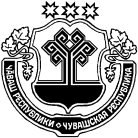 ЧУВАШСКАЯ  РЕСПУБЛИКА КРАСНОЧЕТАЙСКИЙ   РАЙОН  АТНАРЯЛ ПОСЕЛЕНИЙĚН АДМИНИСТРАЦИЙĚ ЙЫШĂНУ                      13.07.2022      80№  Атнар салиАДМИНИСТРАЦИЯАТНАРСКОГО СЕЛЬСКОГО ПОСЕЛЕНИЯ ПОСТАНОВЛЕНИЕ13.07.2022    №80село Атнары